  Администрация  города  Ростова-на-Дону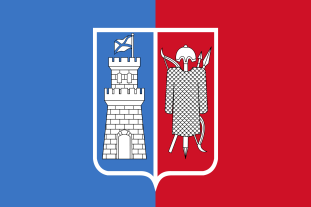 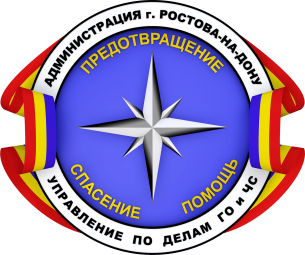 УПРАВЛЕНИЕПО  ДЕЛАМ  ГРАЖДАНСКОЙ  ОБОРОНЫИ  ЧРЕЗВЫЧАЙНЫМ  СИТУАЦИЯМИ Н Ф О Р М И Р У Е Т :с 1 июня начинается купальный сезон на водоемах городаПеред купальным сезоном обязательно посетите врача!Купайтесь только в разрешенных местах, 
на благоустроенных пляжах!Не купайтесь у крутых обрывистых берегов с сильным течением, в заболоченных и заросших растительностью местах!Не переохлаждайтесь и не перегревайтесь! Не купайтесь при температуре ниже 18 градусов  воды 
и ниже 22 градусов воздуха!Не купайтесь в грозу и штормовую погоду!Не подплывайте к проходящим судам, не взбирайтесь  
на технические предупредительные знаки!Не ныряйте в незнакомых местах, с лодок и обрывов!При катании на лодках или катерах необходимо использовать основное средство безопасности – спасательный жилет!НИ В КОЕМ СЛУЧАЕ НЕ ЗАХОДИТЕ В ВОДУ В СОСТОЯНИИ АЛКОГОЛЬНОГО ОПЬЯНЕНИЯ!НЕ ОСТАВЛЯЙТЕ ДЕТЕЙ БЕЗ ПРИСМОТРА ДАЖЕ 
НА МЕЛКОВОДЬЕ!В чрезвычайных ситуациях звоните с мобильного - «112»!      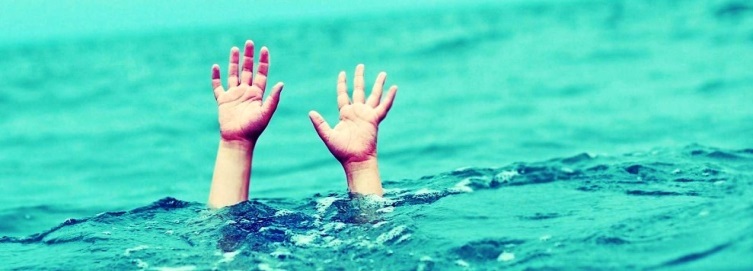 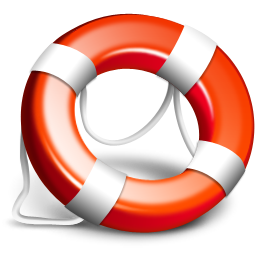 	Управление по делам ГО и ЧС города Ростова-на-ДонуДЛЯ ПРЕДУПРЕЖДЕНИЯ ПОЖАРОВ В ВЕСЕННЕ-ЛЕТНИЙ ПЕРИОД ВЫПОЛНЯЙТЕ ПРАВИЛА ПОЖАРНОЙ БЕЗОПАСНОСТИ:Очистьте от мусора дворовые территории, балконы, чердаки, подвальные и подсобные помещения. Обрежьте сухие ветки и проведите уборку приусадебных участков от сухой растительности.Не поджигайте сухую траву на улицах, придомовых территориях, полях и в лесу. Не перегружайте электросеть. Проверьте исправность розеток, выключателей, электропроводки. Не пользуйтесь самодельными и неисправными электроприборами.Обеспечьте свои жилые помещения и садовые дома огнетушителями.Не эксплуатируйте неисправные газовые приборы. При запахе газа перекройте подачу газа, проветрите помещение и вызовите аварийную службу.Не курите в жилом помещении и не бросайте непотушенные сигареты и спички, особенно в мусоропроводы, контейнеры для мусора и, тем более, находясь на территориях лесных массивов.Не оставляйте детей без присмотра, не допускайте их игр с огнём, убирайте спички в недоступные для них места.Не храните на балконах и лоджиях легковоспламеняющиеся предметы и материалы, горючие жидкости.Не загромождайте подступы к пожарным кранам и электрощитам.При первых признаках возникновения пожара немедленно звоните по телефону «101» или «112», 
укажите точный адрес и место возникновения пожара.